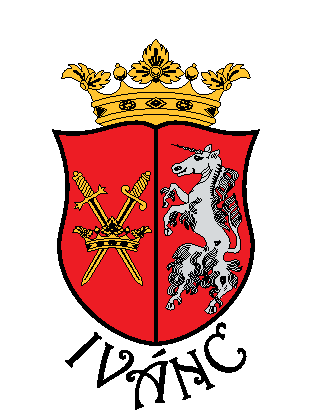 KULTÚR-TOTÓ 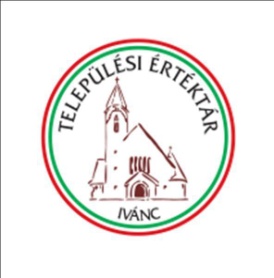 A Magyar kultúra napjára IVÁNC 2023.Beküldési határidő: február 14. (éjfél)Sorsolás: Sigray Fülöp születésének 200. évfordulóján, február 16-án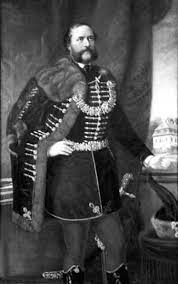 Mi a közös Kölcsey Ferenc és gróf Sigray Fülöp életében?1 - a Kisfaludy Társaság alapító tagjai voltak 2 - Pozsonyban tanultakx - a Magyar Tudományos Akadémia tiszteletbeli tagjai voltakMiről vitázik Kazinczy Ferenc és Kresznerics Ferenc a Hazai Tudósításokban?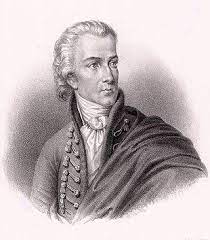 1 - a nyelvújításról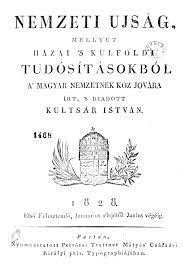 2 - régi térképekrőlx - Kölcsey Ferenc műveirőlKölcsey Ferenc hogy kapcsolódik az előző kérdésben említett vitához?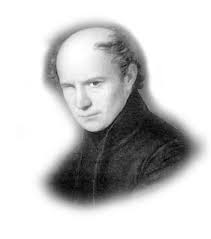 1 - döntő adattal szolgált a vitás ügyben2 - nem foglalt állástx - kibékítette őketHány évvel ezelőtt avatták fel Kresznerics Ferenc emléktábláját az ivánci iskola falán?1 - 202 - 100x - 30Melyik híres magyar költő született a Himnusz keletkezésének idején?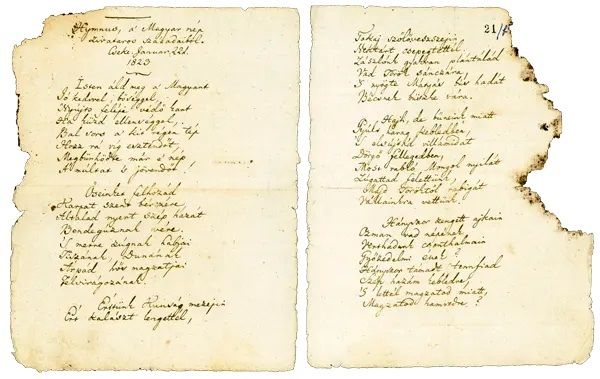 1 - Arany János		2 - Petőfi Sándor	x - Vörösmarty MihályKik tartottak Iváncon zenés irodalmi estet az 5. kérdésben szereplő költő szerelmes verseiből a múlt évben?	1 - The Art.No társulat2 - Rózsabors Műhely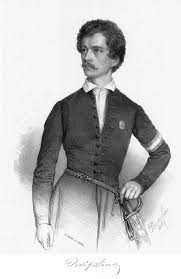 x - Kozma Viktória és Babai NorbiKik születtek ugyanabban az évben, mint Petőfi Sándor?1 - Orlai Petrich Soma, Irinyi József2 - Csajághy Laura, Jókai Mórx - Madách Imre, Sigray FülöpGróf Sigray Fülöp melyik pártot képviselte az országgyűlésen a Kiegyezés évében?1 - Határozati Párt2 - Deák-pártx - Balközép Párt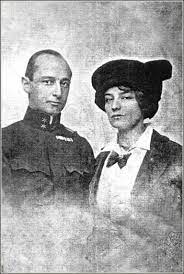 Sigray Antal több sportágban töltött be vezető pozíciót? Melyik válaszban található meg mindhárom?1 - lósport, atlétika, labdarúgás2 - ökölvívás, kosárlabda, birkózásx - autóversenyzés, sakk, teniszHova tűnt Cézár kutya szobra az államosítás után?1 - a Tolna vármegyei Sigray-birtokra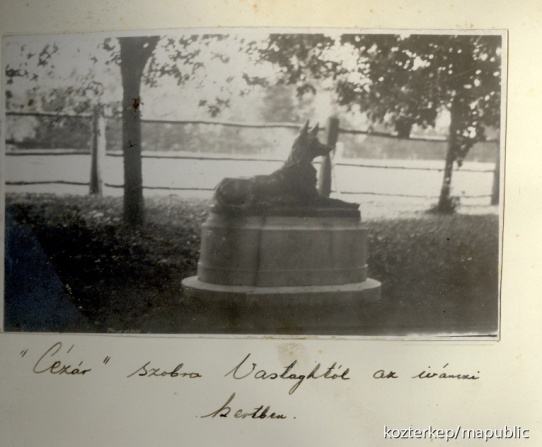 2 - a keszthelyi múzeumbax - a szombathelyi állatkórházba Miről kapta nevét a Gyipáris?1 - Az uraság kavicshordójának volt egy Páris nevű lova, és a parton felfelé haladó állatot nógatták a „Gyí, Páris!” szavakkal.2 - A gyopár az őszirózsafélék (Asteraceae) családjába tartozó növénynemzetség, melyből az iszapgyopár ezen a tájrészen nagyon elszaporodott abban az időben. A gyopáros szóból alakult a gyipáris a régi tájszólás miatt.x - Az erre folyó Gyipáris nevű patakról kapta az elnevezést.Mit tanított báró Schell József Antalnak a nagybátyja, Sigray Antal?1 - politikai eszméket2 - képzőművészetetx - nagyvad vadászatának rejtelmeitMit ajándékozott a Gróf Sigray Antal emlékhely és kiállítás megnyitóján jelképesen báró Schell József az ivánciaknak?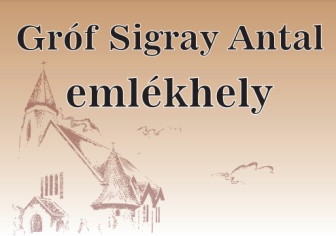 1 - Sigray Antal korabeli vadász-fegyverét2 - egy eredeti Sigray Antalról készült festménytx - Sigray Antal naplóját13 + 1.  Mi köti össze az alábbi műveket? Madách Imre: Az ember tragédiája, Sigray Fülöp: A szerelem új könyve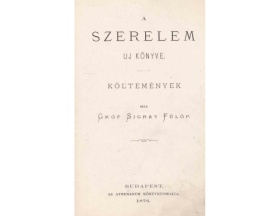 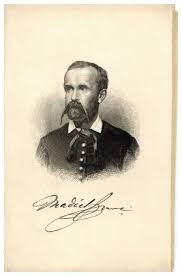 1 - ugyanabban az évben adták ki2 - börtönben íródtakx - ugyanabban a nyomdában kerültek kiadásra